İLGİLİ MAKAMAAşağıda kimlik bilgileri yazılı öğrencimizin, birim dışı uygulama (staj) yapma zorunluluğu vardır. Öğrencimizin kurumunuzda/işletmenizde yapacağı staj talebinin değerlendirilerek uygun bulunup bulunmadığının bildirilmesini rica eder, göstereceğiniz ilgiye şimdiden teşekkür ederiz.ZORUNLU BİRİM DIŞI UYGULAMA (STAJ) ÇİZELGESİSTAJ YAPILAN YERİNİŞVEREN/YETKİLİNİNZorunlu staja başlama tarihinden 20 gün öncesine kadar, kimlik fotokopisi ile birlikte, Fakültenin Mali İşler birimine teslim edilmesi zorunludur. T eslim edilecek form 3 asıl nüsha olarak (fotokopi değil) hazırlanır.5510 sayılı yasa gereğince staj başvurusunda bulunan öğrencinin iş kazası ve meslek hastalıkları sigorta primlerini ödeme yükümlüsü Alanya Alaaddin Keykubat Üniversitesi Rektörlüğü Mühendislik Fakültesi Dekanlığıdır.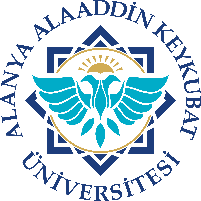 STAJ KABULÜ BAŞVURU FORMU(KURUM DIŞI)Doküman NoFR.011STAJ KABULÜ BAŞVURU FORMU(KURUM DIŞI)İlk Yayın Tarihi10.01.2022STAJ KABULÜ BAŞVURU FORMU(KURUM DIŞI)Revizyon Tarihi02.09.2022STAJ KABULÜ BAŞVURU FORMU(KURUM DIŞI)Revizyon No1STAJ KABULÜ BAŞVURU FORMU(KURUM DIŞI)Sayfa1/1Adı SoyadıT.C. NoÖğretim Yılı202….../20…..BölümüTelefon NoÖğrenci NoE-posta adresiÖğrencinin Adres Bilgisi:(Mahalle, Sokak, Kapı Numaralarının açık olarak yazılması zorunludur.Öğrencinin Adres Bilgisi:(Mahalle, Sokak, Kapı Numaralarının açık olarak yazılması zorunludur.Adı/ÜnvanıAdresiÜretim/Hizmet AlanıTelefon NoFaks NoE-posta AdresiWeb AdresiStaja Başlama TarihiBitiş TarihiSüresi (gün)Adı SoyadıKurumumuzda/İşletmemizde staj yapması uygundur.İmza/KaşeGörev ve ÜnvanıKurumumuzda/İşletmemizde staj yapması uygundur.İmza/KaşeE-posta AdresiKurumumuzda/İşletmemizde staj yapması uygundur.İmza/KaşeTarihKurumumuzda/İşletmemizde staj yapması uygundur.İmza/KaşeBelge üzerindeki bilgilerin doğru olduğunu beyan eder, staj evrakının hazırlanmasını saygılarımla arz ederim.Tarih :Sosyal Güvenlik Kurumuna staja başlama giriş işlemi yapılmıştır.Tarih :HazırlayanSistem OnayıYürürlük OnayıBölüm Kalite SorumlusuKalite KoordinatörüÜst Yönetici